Publicado en Barcelona el 26/05/2023 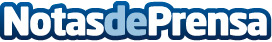 AleaSoft: Las métricas probabilísticas en las previsiones de curvas de precios de largo plazo¿Qué son las métricas probabilísticas y para qué sirven? A la hora de modelizar los precios de los mercados de energía para realizar previsiones con varias décadas de horizonte, es importante entender cómo funcionan estos mercados en el largo plazo para utilizar la metodología más apropiada. En esta noticia se describen las métricas probabilísticas, metodologías de base científica adecuadas para realizar previsiones de curvas de precios de los mercados de energía de largo plazoDatos de contacto:Alejandro Delgado900 10 21 61Nota de prensa publicada en: https://www.notasdeprensa.es/aleasoft-las-metricas-probabilisticas-en-las Categorias: Internacional Nacional Finanzas Software Sector Energético http://www.notasdeprensa.es